fr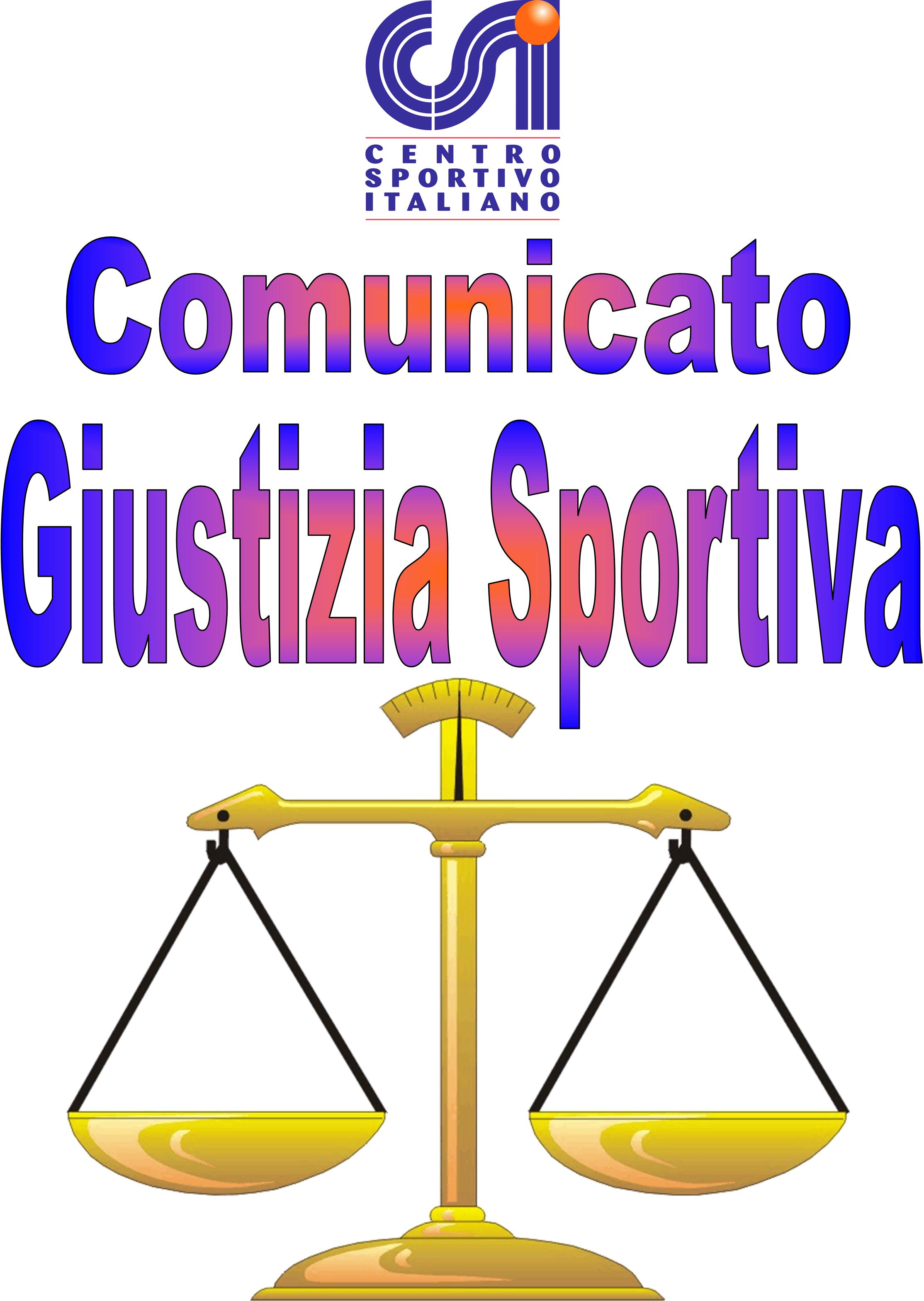 Comunicato Ufficiale nr. 23 – 28.03.2016                                     Calcio a 5 Terni LeagueRISULTATI CALCIO A 5SERIE APROVVEDIMENTI DISCIPLINARI CALCIO A 5 GIOCATORI AMMONITINominativo:                                                                                                      SocietàFrancesco Manetti                                                                                         Papa BoysLuca Lugliolini                                                                                              Iride Francia VittoriaMaurizio Maurelli                                                                                          Iride Francia VittoriaNicola Nobili                                                                                                  Iride Francia VittoriaMichele Roncetti                                                                                            Clinica Iphone AxNMattia Paolucci                                                                                               Acqua & SaponeJacopo Rosati                                                                                                  Acqua & SaponeGIOCATORI ESPULSINominativo:                                 turni di squalifica                                        SocietàSERIE BPROVVEDIMENTI DISCIPLINARI CALCIO A 5 SERIE BAmmenda di € 10,00 alla società “ Perticara Club “ per incompletezza distinta gara ( distinta non leggibile ).GIOCATORI AMMONITINominativo:                                                                                                      SocietàThomas Donati                                                                                              White DevilsSamuele Arienzo                                                                                            White DevilsMatteo Dolci                                                                                                   Atletico BrodoliniLorenzo Lupi                                                                                                  Liverpolli F.CGIOCATORI ESPULSINominativo:                                 turni di squalifica                                        SocietàSamuele Arienzo                                        1                                                   White Devils( Condotta Ironica ).Sergio Martellotti                                        1                                                   Atletico Brodolini( Condotta Fallosa in campo ).                                                  SERIE C GIR.APROVVEDIMENTI DISCIPLINARI CALCIO A 5 SERIE C GIR.AGIOCATORI AMMONITINominativo:                                                                                                      SocietàLuca Bernardini                                                                                              Conad ArcaGIOCATORI ESPULSINominativo:                                 turni di squalifica                                        SocietàSERIE C GIR.BPROVVEDIMENTI DISCIPLINARI CALCIO A 5 SERIE C GIR.BGIOCATORI AMMONITINominativo:                                                                                                      SocietàGIOCATORI ESPULSINominativo:                                 turni di squalifica                                        SocietàComunicato Ufficiale nr. 23 – 28.03.2016                               Calcio a 8 Terni LeagueRisultati  CALCIO A 8PROVVEDIMENTI DISCIPLINARI CALCIO A 8GIOCATORI AMMONITINominativo:                                                                                                      SocietàManuel Ricci                                                                                                A.C.F Luca Chitarrini                                                                                             Iride Francia VittoriaIvan Gentili                                                                                                  Gunners Figt Andrea Industria                                                                                          Black HatsLeonardo Lucarini                                                                                       Black HatsGIOCATORI ESPULSINominativo:                                 turni di squalifica                                        SocietàIvano Fabris                                                2                                              I Predatori Del Drink Team( Espressioni e gesti offensivi / minacciosi  nei confronti dell'ufficiale di gara ).                                                                                                                   Il Giudice sportivo    306 Clinica Iphone AxN – A.S.B Cantine Aperte5 - 6 V.P.D307 Papa Boys – Iride Francia Vittoria4 - 6 V.P.D314 Ares ca5 – Acqua & Sapone5 - 4 V.P.D318 Goldbet B.B Milf – A.C Denti2 - 6308 Black Hats – F.C Pov Cesure14 - 4309 Atletico Brodolini – Liverpolli F.C8 - 11 V.P.D313 White Devils – Perticara Club4 - 7 V.P.D320 Borus Snai – Centro Tim Luca Luzi3 - 5312 Caffè Villaglori – Flash Team3 - 6316 A.C Pikkia – New Team6 - 8317 Time Out Futsal - Panzathinaikos6 - 4319 Conad Arca – Dream Team5 - 9 V.P.D305 New Terni – Tranneusai F.C2 - 4310 Hammers Avis Terni – Vinitaly Futsal4 - 8311 Arcistufo F.C – Leicesterni City F.C3 - 1315 Deportivo  – Real Brodolini1 - 8106 Gunners Figt – Black Hats2 - 3 V.P.D107 Goldbet B.B Milf – Triola Sport Clinic6 - 3108 Iride Francia Vittoria – I Predatori Del Drink Team5 - 4 V.P.D109 Advice Me F.C – West Tern4 - 1110 A.C.F  – Clinica I Phone AxN1 - 4 V.P.D